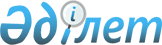 О внесении изменений и дополнения в приказ Министра сельского хозяйства Республики Казахстан от 30 марта 2020 года № 107 "Об утверждении Правил субсидирования повышения урожайности и качества продукции растениеводства"Приказ Министра сельского хозяйства Республики Казахстан от 7 марта 2024 года № 90. Зарегистрирован в Министерстве юстиции Республики Казахстан 12 марта 2024 года № 34139
      ПРИКАЗЫВАЮ:
      1. Внести в приказ Министра сельского хозяйства Республики Казахстан от 30 марта 2020 года № 107 "Об утверждении Правил субсидирования повышения урожайности и качества продукции растениеводства" (зарегистрирован в Реестре государственной регистрации нормативных правовых актов № 20209) следующие изменения и дополнение:
      в Правилах субсидирования повышения урожайности и качества продукции растениеводства, утвержденных указанным приказом:
      пункт 4 изложить в следующей редакции:
      "4. Финансирование осуществляется в порядке, установленном бюджетным законодательством Республики Казахстан в соответствии с направлениями, указанными в пункте 3 настоящих Правил, в пределах средств, предусмотренных в областном бюджете, бюджете города республиканского значения, столицы на соответствующий год.";
      пункт 15 изложить в следующей редакции:
      "15. Не допускается отзыв, аннулирование и корректировка электронных счетов-фактур, использованных для получения субсидий.
      Электронная счет-фактура запрашивается из информационной системы по приему и обработке электронных счетов-фактур (далее – ИС ЭСФ) в режиме "запрос – ответ" с подтверждением контрагента в ИС ЭСФ до подачи заявки в ГИСС (запрошенная электронная счет-фактура автоматически блокируется в ИС ЭСФ при подтверждении использования электронной счет-фактуры для получения мер государственной поддержки).
      В случае неполучения сельхозтоваропроизводителем (сельхозкооперативом) субсидий (при неиспользовании электронной счета-фактуры для получения мер государственной поддержки), по обращению сельхозтоваропроизводителя (сельхозкооператива) руководителем Управления посредством ГИСС в течение 5 (пяти) рабочих дней осуществляется разблокировка электронных счетов-фактур.
      В случае отзыва, аннулирования и корректировки электронных счетов-фактур, связанных с изменением суммы и использованных для получения субсидий, получатель субсидий возвращает полученные субсидии в МИО.";
      пункт 23 изложить в следующей редакции:
      "23. Прием заявок осуществляется по месту нахождения земельного участка с 1 февраля до 20 декабря соответствующего года.
      Прием заявок на получение субсидий на частичное возмещение затрат производства приоритетных культур в закрытом грунте по предварительным заявкам, поданным в 2023 году, осуществляется с 1 февраля по 1 июля 2024 года.
      МИО за четырнадцать календарных дней до начала приема заявок, в том числе при выделении дополнительных средств, размещает на официальном интернет-ресурсе МИО и в ГИСС объявление о дате начала приема заявок.";
      пункт 39 исключить;
      пункты 44 и 45 изложить в следующей редакции:
      "44. Субсидии, указанные в подпункте 2) пункта 42 настоящих Правил, выплачиваются при подаче семхозом, сельхозтоваропроизводителем (сельхозкооперативом) заявки на получение субсидий за фактически приобретенные элитные семена по форме согласно приложению 12 к настоящим Правилам, посредством веб-портала "электронного правительства".
      При этом субсидии выплачиваются на объем элитных семян, приобретенных на площадь не более 15 (пятнадцати) процентов от посевной площади культуры, для элитных семян картофеля – на площадь не более 50 (пятидесяти) процентов от посевной площади, за исключением элитных семян томата, огурца и хлопчатника.
      При условии наличия бюджетных средств в необходимом объеме, субсидии на элитные семена выплачиваются на площадь до 30 (тридцати) процентов от посевной площади культуры. Доля посевной площади, подлежащей субсидированию, устанавливается один раз в год до начала приема заявок.
      Семхозу одновременно являющемуся элитсемхозом не выплачиваются субсидии за фактически приобретенные элитные семена сортов, по которым данный семхоз в качестве элитсемхоза в текущем году или в предыдущие три года осуществлял производство и реализацию элитных семян в соответствии с Правилами аттестации.
      Сельхозтоваропроизводителю (сельхозкооперативу) одновременно являющемуся элитсемхозом не выплачиваются субсидии за фактически приобретенные элитные семена сортов, по которым данный сельхозтоваропроизводитель (сельхозкооператив) в качестве элитсемхоза в текущем году или в предыдущие три года осуществлял производство и реализацию элитных семян в соответствии с Правилами аттестации.
      45. Субсидии, указанные в подпункте 3) пункта 42 настоящих Правил, выплачиваются при подаче сельхозтоваропроизводителем (сельхозкооперативом) заявки на получение субсидий за фактически приобретенные семена первой репродукции и (или) семена хлопчатника второй репродукции по форме согласно приложению 13 к настоящим Правилам, посредством веб-портала "электронного правительства".
      При этом субсидии выплачиваются на объем семян первой репродукции, приобретенных на площадь не более 20 (двадцати) процентов от посевной площади культуры, для семян картофеля первой репродукции – на площадь не более 50 (пятидесяти) процентов от посевной площади, за исключением семян хлопчатника первой и второй репродукции.
      При условии наличия бюджетных средств в необходимом объеме, субсидии на семена первой репродукции выплачиваются на площадь до 40 (сорока) процентов от посевной площади культуры. Доля посевной площади, подлежащей субсидированию, устанавливается один раз в год до начала приема заявок.
      Сельхозтоваропроизводителю (сельхозкооперативу) одновременно являющемуся семхозом не выплачиваются субсидии за фактически приобретенные семена первой репродукции сортов, по которым данный сельхозтоваропроизводитель (сельхозкооператив) в качестве семхоза в текущем году или в предыдущие два года осуществлял производство и реализацию семян первой репродукции в соответствии с Правилами аттестации.";
      пункт 55 изложить в следующей редакции:
      "55. Прием заявок (переводных заявок) осуществляется по месту нахождения земельного участка с 1 февраля до 1 декабря соответствующего года за приобретенные семена в текущем году и в 4 (четвертом) квартале предыдущего года.
      Прием заявок (переводных заявок) за приобретенные семена в 2023 году осуществляется с 1 февраля по 1 декабря 2024 года.
      Семена томатов и огурцов субсидируются для использования не более двух культурооборотов томатов и огурцов в защищенном грунте: первый – с 1 января по 15 июня и второй – с 1 сентября по 30 ноября текущего года (зимне-весенний и осенне-зимний периоды). Допускается отклонение от установленных дат начала и завершения культурооборота на 15 календарных дней.
      При этом, МИО за четырнадцать календарных дней до начала приема заявок (переводных заявок), в том числе при выделении дополнительных средств, размещает на официальном интернет-ресурсе МИО и в ГИСС объявление о дате начала приема заявок (переводных заявок).";
      пункты 62, 63 и 64 изложить в следующей редакции:
      "62. Управление в соответствии с Планом финансирования формирует в ГИСС счета к оплате на выплату субсидий, загружаемые в информационную систему "Казначейство-Клиент", в течение двух рабочих дней:
      после подтверждения Управлением принятия заявки согласно пунктам 60 и 61 настоящих Правил;
      после внесения элитсемхозом (семхозом, реализатором) в реестр сведений по фактически реализованным субсидируемым семенам согласно требованиям подпункта 3) пункта 49 настоящих Правил.
      При этом уведомление о перечислении субсидий направляется в форме электронного документа в Личный кабинет элитсемхоза, семхоза, сельхозтоваропроизводителя (сельхозкооператива).
      63. Перечень производителей, поставщиков и иностранных производителей удобрений и производимой (реализуемой) ими продукции (далее – перечень поставщиков) предоставляется уполномоченным органом в области промышленности Министерству и МИО не позднее 1 ноября текущего года на последующий год и не позднее 1 июня соответствующего года.
      При этом в течение трех рабочих дней после его получения перечень поставщиков размещается Министерством на официальном интернет-ресурсе Министерства и в ГИСС, МИО – на официальном интернет-ресурсе МИО.
      64. Продавцы удобрений не позднее 1 ноября текущего года на последующий год и не позднее 1 июня соответствующего года представляют в МИО ценовые предложения (прайс-листы) на соответствующие виды удобрений.
      Управление до 1 декабря текущего года на последующий год и до 1 июля соответствующего года вносит в ГИСС цены на виды удобрений (с указанием содержания действующих веществ), имеющиеся в перечне поставщиков, в соответствующем регионе для определения минимальной стоимости удобрения по республике.
      Перечень и нормы субсидий на удобрения утверждаются постановлением МИО ежегодно не позднее 1 февраля соответствующего года и в течение трех рабочих дней размещаются в ГИСС и на официальном интернет-ресурсе МИО.
      Постановление, предусматривающее внесение изменений и (или) дополнений в перечень и нормы субсидий на удобрения, утверждается не позднее 1 августа соответствующего года.
      При этом, перечень и нормы субсидий на удобрения формируются на основе:
      наличия продавцов и производимых (реализуемых) ими удобрений в перечне поставщиков удобрений;
      анализа сложившихся цен на удобрения с использованием функционала ГИСС для установления норм субсидий.
      Нормы настоящего пункта не распространяются на условия получения субсидий авансовым платежом, установленные в параграфе 3-1 главы 4 настоящих Правил.";
      главу 4 дополнить параграфом 3-1 следующего содержания:
      "Параграф 3-1. Условия получения субсидий авансовым платежом
      66-1. В случае планируемого приобретения сельхозтоваропроизводителем (сельхозкооперативом) удобрения по удешевленной стоимости у производителя удобрений с применением механизма авансового субсидирования, перечисление субсидий производителю удобрений авансовым платежом осуществляется на специальный счет производителя удобрений в банке второго уровня, на который перечисляются объемы субсидий (далее – специальный счет).
      66-2. Для получения субсидий на специальный счет производитель удобрений составляет план, устанавливающий помесячные объемы реализации удобрений по удешевленной стоимости (далее – план реализации удобрений).
      Производитель удобрений до 1 декабря текущего года на последующий год посредством ГИСС направляет в Управление план реализации удобрений, с указанием цен без учета налога на добавленную стоимость. При этом, для субсидирования в 2024 году производитель удобрений направляет в Управление план реализации удобрений до 1 апреля 2024 года.
      План финансирования формируется Управлением с учетом плана реализации удобрений. В течение 10 (десяти) рабочих дней после утверждения Плана финансирования Управление направляет в Личный кабинет производителя удобрений уведомление об объемах бюджетных средств, планируемых к перечислению на специальный счет. Перечисление субсидий на специальный счет производится в объемах не более 60 (шестидесяти) процентов от предусмотренных в Плане финансирования средств на соответствующий месяц.
      Управление осуществляет перечисление субсидий производителю удобрений авансовым платежом в размере 60 (шестидесяти) процентов от стоимости удобрений в соответствии с утвержденным Планом финансирования.
      66-3. Сельхозтоваропроизводитель (сельхозкооператив) подает в электронном виде переводную заявку об оплате причитающихся субсидий при приобретении удобрения у отечественного производителя удобрений по удешевленной стоимости по форме согласно приложению 19 к настоящим Правилам посредством веб-портала "электронного правительства".
      Прием переводных заявок осуществляется по месту нахождения земельного участка с 1 февраля до 20 августа соответствующего года за приобретенные удобрения в текущем году. 
      Расчет и выплата субсидий по переводным заявкам осуществляются в порядке, установленном пунктами 67, 68, 72, 73, 74 и 75 настоящих Правил.
      66-4. Производитель удобрений не использует средства, находящиеся на специальном счете, до исполнения условия, предусмотренного в подпункте 4) пункта 66 настоящих Правил. При этом, после подтверждения Управлением переводной заявки в Личный кабинет производителя удобрений направляется электронное извещение для снятия средств со специального счета.
      При наличии остатков неиспользованных средств на специальном счете на 20 сентября соответствующего года, производитель удобрений до 1 октября соответствующего года возвращает их на счет Управления.
      В случае полного освоения бюджетных средств, перечисленных на специальный счет, прием переводных заявок в рамках механизма авансового субсидирования прекращается. В таком случае, прием переводных заявок осуществляется в соответствии с пунктом 71 настоящих Правил.
      Сельхозтоваропроизводитель (сельхозкооператив) отзывает переводную заявку в случае, если до момента внесения производителем удобрений сведений по фактически реализованным удобрениям в переводную заявку бюджетные средства, находящиеся на специальном счете, исчерпаны.
      66-5. Нормы настоящего параграфа действуют на производителей удобрений, у которых имеется полный цикл производства удобрений от добычи сырья, его глубокой переработки до выпуска готовой продукции, имеющих лицензию либо контракт на недропользование и лицензию на осуществление деятельности по эксплуатации горных и химических производств по подвиду эксплуатация химических производств. Перечень производителей удобрений предоставляется уполномоченным органом в области промышленности Министерству и МИО до 1 ноября текущего года на последующий год. При этом, для субсидирования в 2024 году перечень производителей удобрений предоставляется до 1 апреля 2024 года.";
      пункты 67 и 68 изложить в следующей редакции:
      "67. Субсидии рассчитываются, исходя из заявленных сельхозтоваропроизводителем (сельхозкооперативом) видов и объема удобрений (с учетом предельных норм внесения удобрений по группам сельскохозяйственных культур на указанную в заявках посевную площадь), перечня удобрений и норм субсидий, по следующей формуле:
      С = Nв х S х Nc,
      где:
      С – сумма причитающихся субсидий, тенге;
      Nв – предельная норма внесения удобрения на 1 гектар, размещенная в ГИСС для расчета субсидий (тонна/гектар, килограмм/гектар, литр/гектар в физическом весе);
      S – площадь применения удобрения, гектар (данная площадь не превышает площадь земельных участков сельскохозяйственного назначения, принадлежащих данному сельхозтоваропроизводителю (сельхозкооперативу) на праве землепользования и (или) частной собственности);
      Nc – норма субсидий на удобрение, тенге (определяется в соответствии с пунктом 68 настоящих Правил).
      При приобретении ниже норм внесения удобрений субсидии рассчитываются по фактически приобретенным удобрениям, в случае превышения норм внесения удобрений субсидии рассчитываются по установленным нормам внесения удобрений.
      Предельные нормы внесения удобрений по группам сельскохозяйственных культур размещаются Управлением в ГИСС на основе заключений республиканского государственного учреждения "Республиканский научно-методический центр агрохимической службы" Комитета по управлению земельными ресурсами Министерства сельского хозяйства Республики Казахстан (далее – РГУ). В случае отсутствия заключения РГУ, расчет предельных норм внесения удобрений используется на основе данных одной из научных организаций аграрного профиля, имеющей аккредитацию в сфере научной и научно-технической деятельности и являющейся резидентом Республики Казахстан.
      68. Нормы субсидий на удобрения, за исключением механизма авансового субсидирования, устанавливаются без учета налога на добавленную стоимость в абсолютном выражении (тенге) в размере соответствующем половине минимальной рыночной стоимости удобрений.
      Норма субсидий на удобрения при применении механизма авансового субсидирования составляет 60 (шестьдесят) процентов от стоимости фактического приобретенного удобрения без учета налога на добавленную стоимость.";
      пункт 71 изложить в следующей редакции:
      "71. Прием заявок (переводных заявок) осуществляется по месту нахождения земельного участка с 1 февраля до 1 декабря соответствующего года за приобретенные удобрения в текущем году и в 4 (четвертом) квартале предыдущего года.
      Прием заявок (переводных заявок) за приобретенные удобрения в 2023 году осуществляется с 1 февраля до 1 декабря 2024 года.
      МИО за четырнадцать календарных дней до начала приема заявок (переводных заявок), в том числе при выделении дополнительных средств, размещает на официальном интернет-ресурсе МИО и в ГИСС объявление о дате начала приема заявок (переводных заявок).";
      пункт 80 изложить в следующей редакции:
      "80. Поставщик пестицидов, биоагентов (энтомофагов) не позднее 1 декабря текущего года на последующий год и не позднее 1 июля соответствующего года представляет в МИО ценовые предложения (прайс-листы) на соответствующие виды пестицидов, биоагентов (энтомофагов).
      Управление до 1 января и до 1 августа соответствующего года вносит в ГИСС цены на пестициды, имеющиеся в Списке пестицидов (согласно составу и концентрации действующих веществ), а также цены на биоагенты (энтомофаги) в соответствующем регионе для определения минимальной стоимости пестицидов, биоагентов (энтомофагов) по республике.
      Перечень и нормы субсидий на пестициды, биоагенты (энтомофаги), утверждаются постановлением МИО ежегодно не позднее 1 апреля соответствующего года и в течение трех рабочих дней размещаются в ГИСС и на официальном интернет-ресурсе МИО. 
      Постановление, предусматривающее внесение изменений и (или) дополнений в перечень и нормы субсидий на пестициды, биоагенты (энтомофаги), утверждается не позднее 1 сентября соответствующего года.
      При этом, перечень и нормы субсидий на пестициды, биоагенты (энтомофаги) формируются на основе:
      наличия пестицидов в Списке пестицидов, а также наличия биоагентов (энтомофагов) в перечне поставщиков биоагентов (энтомофагов);
      анализа сложившихся цен на пестициды, биоагенты (энтомофаги) с использованием функционала ГИСС для установления норм субсидий.";
      пункт 85 изложить в следующей редакции:
      "85. Прием заявок (переводных заявок) осуществляется по месту нахождения земельного участка с 1 апреля до 1 декабря соответствующего года за приобретенные пестициды, биоагенты (энтомофаги) в текущем году и в 4 (четвертом) квартале предыдущего года.
      Прием заявок (переводных заявок) за приобретенные пестициды, биоагенты (энтомофаги) в 2023 году осуществляется с 1 апреля до 1 декабря 2024 года.
      МИО за четырнадцать календарных дней до начала приема заявок (переводных заявок), в том числе при выделении дополнительных средств, размещает на официальном интернет-ресурсе МИО и в ГИСС объявление о дате начала приема заявок (переводных заявок).";
      приложения 12 и 13 изложить в новой редакции согласно приложениям 1 и 2 к настоящему приказу;
      приложение 16 изложить в новой редакции согласно приложению 3 к настоящему приказу;
      приложение 20 изложить в новой редакции согласно приложению 4 к настоящему приказу.
      2. Департаменту земледелия Министерства сельского хозяйства Республики Казахстан в установленном законодательством порядке обеспечить:
      1) государственную регистрацию настоящего приказа в Министерстве юстиции Республики Казахстан;
      2) размещение настоящего приказа на интернет-ресурсе Министерства сельского хозяйства Республики Казахстан после его официального опубликования.
      3. Контроль за исполнением настоящего приказа возложить на курирующего вице-министра сельского хозяйства Республики Казахстан.
      4. Настоящий приказ вводится в действие со дня его первого официального опубликования.
      "СОГЛАСОВАН"Агентство по защитеи развитию конкуренцииРеспублики Казахстан
      "СОГЛАСОВАН"Министерство финансовРеспублики Казахстан
      "СОГЛАСОВАН"Министерство промышленностии строительстваРеспублики Казахстан
      "СОГЛАСОВАН"Министерство торговлии интеграцииРеспублики Казахстан
      "СОГЛАСОВАН"Министерство национальной экономикиРеспублики Казахстан
      "СОГЛАСОВАН"Министерство цифрового развития, инновацийи аэрокосмической промышленностиРеспублики Казахстан Заявка на получение субсидий за фактически приобретенные элитные семена
      В __________________________________________________________________,(полное наименование местного исполнительного органа области, городареспубликанского значения, столицы)от __________________________________________________________________(полное наименование юридического лица, фамилия, имя, отчество (при его наличии)физического лица (индивидуального предпринимателя), адрес, номер телефона(факса), (сведения подтягиваются из информационной системы))Прошу выплатить субсидии за приобретенные элитные семена____________________________________________________________________(культура, сорт)в объеме ___ тонн (штук, посевных единиц) , в размере _______________ тенге.(сумма цифрами и прописью)
      1. Сведения текущего счета в банке второго уровня или национальном операторе почты:индивидуальный идентификационный номер (далее – ИИН)/бизнес-идентификационный номер (далее – БИН) _____________________код бенефициара (далее – Кбе) _____________________________________реквизиты банка или оператора почты: ______________________________наименование банка или оператора почты: ___________________________банковский идентификационный код ________________________________индивидуальный идентификационный код ___________________________БИН ____________________________________________________________Кбе ____________________________________________________________
      2. Сведения о членах сельскохозяйственного кооператива:
      3. Сведения по договору купли-продажи между элитно-семеноводческим хозяйством(реализатором семян, иностранным производителем семян) и семеноводческимхозяйством, сельскохозяйственным товаропроизводителем(сельскохозяйственным кооперативом):ИИН/БИН покупателя ___________________________________________номер договора _________________________________________________дата заключения договора ________________________________________цена без налога на добавленную стоимость, тенге ____________________наименование и БИН элитно-семеноводческого хозяйства(реализатора семян, иностранного производителя семян)_______________________________________________________________адрес местонахождения элитно-семеноводческого хозяйства(реализатора семян, иностранным производителем семян)_______________________________________________________________наименование культуры, сорта ____________________________________объем семян, тонн (штук, посевных единиц) ________________________всего стоимость реализации ______________________________________срок оплаты ___________________________________________________пункт назначения (отпуска) ______________________________________
      4. Сведения платежных документов, счета-фактуры, накладной (акта)о поставке элитных семян, подтверждающих понесенные затраты(на момент подачи заявки) на приобретение элитных семян:номер платежного документа ____________________________________дата выдачи платежного документа _______________________________номер счета-фактуры ___________________________________________дата выписки __________________________________________________номер накладной на перевозку ___________________________________номер накладной на отпуск ______________________________________
      5. Сведения из декларации на товары (при приобретении элитных семяниз стран, не входящих в Евразийский экономический союз):номер декларации ______________________________________________дата выдачи ___________________________________________________наименование культуры, сорта ___________________________________объем семян, тонн (штук, посевных единиц) ________________________цена, тенге ____________________________________________________всего стоимость реализации ______________________________________наименование иностранного производителя семян ___________________адрес местонахождения иностранного производителя семян ___________
      6. Сведения документа, выданного органом государственных доходов,подтверждающего, что элитные семена ввезены из странЕвразийского экономического союза:номер документа _______________________________________________дата выдачи ___________________________________________________наименование культуры, сорта ___________________________________объем семян, тонн (штук, посевных единиц) ________________________цена, тенге ____________________________________________________всего стоимость реализации _____________________________________наименование иностранного производителя семян __________________адрес местонахождения иностранного производителя семян __________
      7. Сведения о наличии промышленного тепличного комплексас соответствующим размером рабочей площади теплицы:адрес ________________________________________________________кадастровый номер ____________________________________________инвентарный номер ____________________________________________целевое назначение ____________________________________________категория фонда ______________________________________________размер рабочей площади теплицы _______________________________
      8. Сведения о документах:документ, подтверждающий сортовые и посевные качества элитных семян:наименование документа _______________________________________номер документа ______________________________________________дата выдачи __________________________________________________кем выдан ____________________________________________________удостоверение о кондиционности(акт клубневого анализа, результат анализа семян)элитных семян, выданное аккредитованной лабораториейпо экспертизе качества семян:номер документа ______________________________________________дата выдачи __________________________________________________кем выдан ____________________________________________________номер аттестата аккредитации (область аккредитации по экспертизепосевных качеств семян соответствующей культуры) ________________акты апробации посевов по семенам, реализованным элитно-семеноводческимхозяйством:номер документа _______________________________________________дата выдачи ___________________________________________________кем выдан _____________________________________________________
      9. Сведения сертификата о происхождении товара или декларациио происхождении товара(при приобретении элитных семян из стран, не входящих в Евразийскийэкономический союз):номер и дата выдачи ____________________________________________наименование товара ___________________________________________экспортер/грузоотправитель _____________________________________импортер/грузополучатель ______________________________________
      10. Расчет причитающихся субсидий:
      продолжение таблицы
      В 2023, 2024, 2025 годах присвоение кадастрового номера поля не требуется,площадь поля указывается семеноводческим хозяйством, сельскохозяйственнымтоваропроизводителем (сельскохозяйственным кооперативом) самостоятельно.При этом, площадь поля не превышает площадь земельных участковсельскохозяйственного назначения, принадлежащих данному семеноводческомухозяйству, сельскохозяйственному товаропроизводителю (сельскохозяйственномукооперативу) на праве землепользования и (или) частной собственности.В случае, если фактическая стоимость семян ниже стоимости, от которой рассчитаннорматив субсидий, расчет субсидий производится от их фактической стоимостис учетом размеров субсидий и рассчитывается по формуле ((графа 6 х графу 7)/100 %)х графу 8 х графу 10 х 0,7.В случае, если фактическая стоимость семян выше стоимости, от которой рассчитаннорматив субсидий, субсидия равна нормативу субсидий и рассчитываетсяпо формуле ((графа 6 х графу 7)/100 %) х графу 8 х графу 11.В случае подачи заявки сельскохозяйственным кооперативом при приобретенииэлитных семян членами сельскохозяйственного кооператива заполняются сведения,и производится расчет причитающихся субсидий на каждого членасельскохозяйственного кооператива.Подтверждаю, что обеспечу использование просубсидированных:элитных семян (за исключением семян томата, огурца и хлопчатника)для производства семян первой репродукции;семян томата, огурца и хлопчатника для возделывания соответствующейсельскохозяйственной культуры в соответствующем году с целью производствасельскохозяйственной продукции и ее реализации, переработки либо сдачина перерабатывающее предприятие или в хлопкозаготовительную организацию.В случае неиспользования согласен вернуть полученные субсидии.Подтверждаю достоверность представленной информации, осведомленоб ответственности за представление недостоверных сведений в соответствиис законодательством Республики Казахстан и даю согласие на использованиесведений, составляющих охраняемую законом тайну, на сбор, обработку, хранение,выгрузку и использование персональных данных, а также на передачу данныхпо оказанной государственной услуге в уполномоченный орган по исполнению бюджета.Подписано и отправлено заявителем в _____ часов "__" _____ 20__ года:Данные из электронной цифровой подписи (далее – ЭЦП)Дата и время подписания ЭЦПУведомление о принятии заявки:Заявка принята к рассмотрению в _____ часов "__" ______ 20__ года:Данные из ЭЦПДата и время подписания ЭЦП Заявка на получение субсидий за фактически приобретенные семена
первой репродукции и (или) семена хлопчатника второй репродукции
      В _________________________________________________________________,(полное наименование местного исполнительного органа области,города республиканского значения, столицы)от _________________________________________________________________(полное наименование юридического лица, фамилия, имя, отчество (при его наличии)физического лица (индивидуального предпринимателя), адрес, номер телефона(факса), (сведения подтягиваются из информационной системы))Прошу выплатить субсидии за приобретенные семена первой репродукции и (или)семена хлопчатника второй репродукции ________________________________в объеме __________________________________ тонн (штук, посевных единиц),в размере (культура, сорт)______________________________ тенге, использованные на проведение посевныхработ. (сумма цифрами и прописью)
      1. Сведения текущего счета в банке второго уровня или национальном операторе почты:индивидуальный идентификационный номер (далее – ИИН)/бизнес-идентификационный номер (далее – БИН) ________________________код бенефициара (далее – Кбе) ________________________________________реквизиты банка или оператора почты: _________________________________наименование банка или оператора почты: ______________________________банковский идентификационный код ___________________________________индивидуальный идентификационный код ______________________________БИН _______________________________Кбе _______________________________
      2. Сведения о членах сельскохозяйственного кооператива:
      3. Сведения по договору купли-продажи между семеноводческим хозяйством(реализатором семян, иностранным производителем семян)и сельскохозяйственным товаропроизводителем (сельскохозяйственным кооперативом):ИИН/БИН покупателя _______________________________________________номер договора _____________________________________________________дата заключения договора ____________________________________________цена без налога на добавленную стоимость, тенге ________________________наименование и БИН семеноводческого хозяйства (реализатора семян,иностранного производителя семян) ____________________________________адрес местонахождения семеноводческого хозяйства (реализатора семян,иностранным производителем семян) ___________________________________наименование культуры, сорт __________________________________________объем семян, тонн (штук, посевных единиц) _____________________________всего стоимость реализации ___________________________________________срок оплаты _________________________________________________________пункт назначения (отпуска) ____________________________________________
      4. Сведения платежных документов, счета-фактуры, накладной (акта) о поставкесемян первой репродукции и (или) семян хлопчатника второй репродукции,подтверждающих понесенные затраты (на момент подачи заявки) на приобретениесемян первой репродукции и (или) семян хлопчатника второй репродукции:номер платежного документа __________________________________________дата выдачи платежного документа _____________________________________номер счета-фактуры _________________________________________________дата выписки ________________________________________________________номер накладной на перевозку _________________________________________номер накладной на отпуск ____________________________________________
      5. Сведения из декларации на товары (при приобретении семян первой репродукциии (или) семян хлопчатника второй репродукции из стран, не входящих в Евразийскийэкономический союз):номер декларации ___________________________________________________дата выдачи ________________________________________________________наименование культуры, сорт _________________________________________объем семян, тонн (штук, посевных единиц) _____________________________цена, тенге __________________________________________________________всего стоимость реализации ___________________________________________наименование иностранного производителя семян ________________________адрес местонахождения иностранного производителя семян ________________
      6. Сведения документа, выданного органом государственных доходов,подтверждающего, что семена первой репродукции и (или) семена хлопчатникавторой репродукции ввезены из стран Евразийского экономического союза:номер документа _____________________________________________________дата выдачи _________________________________________________________наименование культуры, сорта _________________________________________объем семян, тонн (штук, посевных единиц) ______________________________цена, тенге __________________________________________________________всего стоимость реализации ___________________________________________наименование иностранного производителя семян _________________________адрес местонахождения иностранного производителя семян _________________
      7. Сведения о наличии промышленного тепличного комплекса:адрес ________________________________________________________________кадастровый номер ____________________________________________________инвентарный номер ____________________________________________________целевое назначение ____________________________________________________категория фонда _______________________________________________________размер рабочей площади теплицы ________________________________________
      8. Сведения о документах:документ, подтверждающий сортовые и посевные качества семян первойрепродукции и (или) семена хлопчатника второй репродукции:наименование документа ________________________________________________номер документа _______________________________________________________дата выдачи ___________________________________________________________кем выдан _____________________________________________________________удостоверение о кондиционности (акт клубневого анализа, результат анализа семян)семян первой репродукции и (или) семена хлопчатника второй репродукции,выданное аккредитованной лабораторией по экспертизе качества семян:номер документа ______________________________________________________дата выдачи __________________________________________________________кем выдан ____________________________________________________________номер аттестата аккредитации (область аккредитации по экспертизе посевныхкачеств семян соответствующей культуры) ________________________________акты апробации посевов, по семенам, реализованным производителем семянпервой репродукции и (или) семена хлопчатника второй репродукции:номер документа ______________________________________________________дата выдачи __________________________________________________________кем выдан ____________________________________________________________
      9. Сведения сертификата о происхождении товара или декларации о происхождениитовара (при приобретении семян первой репродукции и (или) семян хлопчатникавторой репродукции из стран, не входящих в Евразийский экономический союз):номер и дата выдачи ____________________________________________________наименование товара ____________________________________________________экспортер/грузоотправитель ______________________________________________импортер/грузополучатель _______________________________________________
      10. Расчет причитающихся субсидий:
      продолжение таблицы
      В 2023, 2024, 2025 годах присвоение кадастрового номера поля не требуется, площадьполя указывается сельскохозяйственным товаропроизводителем(сельскохозяйственным кооперативом) самостоятельно. При этом, площадь поляне превышает площадь земельных участков сельскохозяйственного назначения,принадлежащих данному сельскохозяйственному товаропроизводителю(сельскохозяйственному кооперативу) на праве землепользования и (или) частнойсобственности.В случае если фактическая стоимость семян ниже стоимости, от которой рассчитаннорматив субсидий, расчет субсидий производится от их фактической стоимостис учетом размеров субсидий и рассчитывается по формуле ((графа 6 х графу 7) /100 %) х графу 8 х графу 10 х 0,5.В случае если фактическая стоимость семян выше стоимости, от которой рассчитаннорматив субсидий, субсидия равна нормативу субсидий, и рассчитываетсяпо формуле ((графа 6 х графу 7) /100 %) х графу 8 х графу 11.В случае подачи заявки сельскохозяйственным кооперативом при приобретениисемян первой репродукции и (или) семена хлопчатника второй репродукции членамисельскохозяйственного кооператива заполняются сведения, и производится расчетпричитающихся субсидий на каждого члена сельскохозяйственного кооператива.Подтверждаю, что обеспечу использование просубсидированных:семян первой репродукции (за исключением семян томата, огурца и хлопчатника)для производства семян второй репродукции;семян томата, огурца и хлопчатника для возделывания соответствующейсельскохозяйственной культуры в соответствующем году с целью производствасельскохозяйственной продукции и ее реализации, переработки либо сдачина перерабатывающее предприятие или в хлопкозаготовительную организацию.В случае неиспользования согласен вернуть полученные субсидии.Подтверждаю достоверность представленной информации, осведомленоб ответственности за представление недостоверных сведений в соответствиис законодательством Республики Казахстан и даю согласие на использованиесведений, составляющих охраняемую законом тайну, на сбор, обработку, хранение,выгрузку и использование персональных данных, а также на передачу данныхпо оказанной государственной услуге в уполномоченный орган по исполнению бюджета.Подписано и отправлено заявителем в _____ часов "__" ______ 20__ года:Данные из электронной цифровой подписи (далее – ЭЦП)Дата и время подписания ЭЦПУведомление о принятии заявки:Заявка принята к рассмотрению в _____ часов "__" ______ 20__ года:Данные из ЭЦПДата и время подписания ЭЦП Переводная заявка об оплате причитающихся субсидий при приобретении по удешевленной стоимости субсидируемых семян
      В ____________________________________________________________,(полное наименование местного исполнительного органа области,города республиканского значения, столицы)от ____________________________________________________________(полное наименование юридического лица, фамилия, имя, отчество(при его наличии) физического лица (индивидуального предпринимателя),адрес, номер телефона (факса))Настоящим заявляю, что мною заключен договор купли-продажи субсидируемыхсемян по удешевленной стоимости с_______________________________________________________________(наименование элитно-семеноводческого хозяйства(семеноводческого хозяйства, реализатора семян))в объеме _____________________________ тонн (штук, посевных единиц)___________________________________________ (культура, гибрид/сорт)и прошу перечислить элитно-семеноводческому хозяйству(семеноводческому хозяйству, реализатору семян)________________________________________________________________(наименование элитно-семеноводческого хозяйства(семеноводческого хозяйства, реализатора семян))причитающиеся мне субсидии, в размере _______________________ тенге(сумма цифрами и прописью) (расшифровка в приложении к заявке)после внесения элитно-семеноводческим хозяйством(семеноводческим хозяйством, реализатором семян)________________________________________________________________(наименование элитно-семеноводческого хозяйства(семеноводческого хозяйства, реализатора семян))в электронный реестр заявок на субсидирование сведений по фактическиреализованным субсидируемым семенам.
      1. Сведения о текущем счете элитно-семеноводческого хозяйства(семеноводческого хозяйства, реализатора семян) в банке второго уровня:наименование банка: _____________________________________________банковский идентификационный код (далее – БИК)________________________________________________________________индивидуальный идентификационный код (далее – ИИК)________________________________________________________________бизнес-идентификационный номер (далее – БИН)________________________________________________________________код бенефициара (далее – Кбе) _____________________________________
      2. Сведения о членах сельскохозяйственного кооператива:
      3. Расчет причитающихся субсидий:
      продолжение таблицы
      продолжение таблицы
      продолжение таблицы
      В 2023, 2024, 2025 годах присвоение кадастрового номера поля не требуется, площадьполя указывается сельскохозяйственным товаропроизводителем(сельскохозяйственным кооперативом) самостоятельно. При этом, площадь поляне превышает площадь земельных участков сельскохозяйственного назначения,принадлежащих данному сельскохозяйственному товаропроизводителю(сельскохозяйственному кооперативу) на праве землепользования и (или) частнойсобственности.По семенам, реализованным элитно-семеноводческим хозяйством, указываютсясведения об аттестате на семена, сортовом свидетельстве и удостоверениио кондиционности семян (акте клубневого анализа).По семенам, реализованным семеноводческим хозяйством, указываются сведенияо свидетельстве на семена и удостоверении о кондиционности семян(акте клубневого анализа);В случае если фактическая стоимость субсидируемых семян ниже стоимости,от которой рассчитан норматив субсидий, расчет субсидий производитсяот их фактической стоимости с учетом размеров субсидий.В случае если фактическая стоимость субсидируемых семян выше стоимости,от которой рассчитан норматив субсидий, субсидия равна нормативу субсидий.В случае подачи заявки сельскохозяйственным кооперативом при приобретениисубсидируемых семян членами сельскохозяйственного кооператива на каждого членасельскохозяйственного кооператива заполняются сведения, и производится расчетпричитающихся субсидий на каждого члена сельскохозяйственного кооператива.Подтверждаю достоверность представленной информации, осведомленоб ответственности за представление недостоверных сведений в соответствиис законодательством Республики Казахстан и даю согласие на использованиесведений, составляющих охраняемую законом тайну, а также на сбор, обработку,хранение, выгрузку и использование персональных данных.Подписано и отправлено заявителем в _____ часов "__" ___ 20_ года:Данные из электронной цифровой подписи (далее - ЭЦП)Дата и время подписания ЭЦПУведомление о принятии заявки:Заявка принята к рассмотрению в _____ часов "_" ___ 20_ года:Данные из ЭЦПДата и время подписания ЭЦП Заявка на получение субсидий за приобретенные пестициды, биоагенты (энтомофаги) по полной стоимости
      1. В ___________________________________________________________(полное наименование местного исполнительного органа области,города республиканского значения, столицы)от ____________________________________________________________(полное наименование юридического лица, фамилия, имя, отчество(при его наличии) физического лица (индивидуального предпринимателя))
      2. Прошу выплатить мне субсидии за приобретенные пестициды, биоагенты(энтомофаги) в объеме _____________ литров (килограммов, граммов, штук)_______________________________________________________________,(вид пестицида, биоагента (энтомофага))в размере ________________________ тенге. (сумма цифрами и прописью)
      3. Сведения о заявителе:для юридического лица:наименование ___________________________________________________бизнес-идентификационный номер (далее – БИН) ____________________фамилия, имя, отчество (при наличии) руководителя __________________индивидуальный идентификационный номер (далее – ИИН)_______________________________________________________________адрес: _________________________________________________________номер телефона (факса): _________________________________________
      4. Для физического лица (индивидуального предпринимателя):наименование __________________________________________________фамилия, имя, отчество (при его наличии) __________________________ИИН __________________________________________________________документ, удостоверяющий личность:номер _________________________________________________________кем выдано_____________________________________________________дата выдачи____________________________________________________адрес: _________________________________________________________номер телефона (факса): _________________________________________Уведомление о начале деятельности в качестве индивидуальногопредпринимателя – для физического лица:местонахождение _______________________________________________дата уведомления _______________________________________________5. Сведения о членах сельскохозяйственного кооператива:
      6. Сведения о земельном участке:
      Для сельскохозяйственного товаропроизводителя (сельскохозяйственногокооператива), имеющего в лизинге готовый объект, указываются:Кадастровый номер: _____________________________________________Площадь всего, гектар: ___________________________________________в том числе пашни: ______________________________________________Целевое назначение: _____________________________________________Наименование лизинговой компании: _______________________________Номер и дата договора лизинга сельскохозяйственного товаропроизводителя(сельскохозяйственного кооператива) с лизинговой компанией_______________________________________________________________
      7. Сведения о наличии текущего счета у сельскохозяйственноготоваропроизводителя или сельскохозяйственного кооперативав банке второго уровня:ИИН/БИН ______________________________________________________код бенефициара (далее – Кбе) _____________________________________реквизиты банка: ________________________________________________наименование банка: _____________________________________________банковский идентификационный код _______________________________индивидуальный идентификационный код __________________________БИН ___________________________________________________________Кбе ____________________________________________________________
      8. Сведения договора купли-продажи между сельскохозяйственнымтоваропроизводителем (сельскохозяйственным кооперативом)и производителем/поставщиком пестицидов, биоагентов (энтомофагов):номер договора _________________________________________________дата заключения договора ________________________________________цена без налога на добавленную стоимость (далее – НДС) (тенге) _______наименование и БИН производителя пестицидов, биоагентов (энтомофагов)_______________________________________________________________адрес местонахождения производителя пестицидов, биоагентов (энтомофагов)________________________________________________________________наименование пестицида, биоагента (энтомофага) _____________________объем пестицида, биоагента (энтомофага), литров (килограммов, граммов, штук)________________________________________________________________срок оплаты _____________________________________________________пункт назначения (отпуска) ________________________________________
      9. Сведения платежных документов, счета-фактуры, накладной (акта) о поставкетоваров, подтверждающих понесенные затраты (на момент подачи заявки)на приобретение пестицидов, биоагентов (энтомофагов):номер платежного документа _______________________________________дата выдачи платежного документа __________________________________номер счет-фактуры _______________________________________________дата выписки _____________________________________________________номер накладной на перевозку ______________________________________номер накладной на отпуск _________________________________________
      10. Сведения из декларации на товары (для сельскохозяйственноготоваропроизводителя или сельскохозяйственного кооператива, который приобрелпестицид, биоагент (энтомофаг) из стран, не входящих в Евразийскийэкономический союз):номер таможенной декларации на товары _____________________________дата выдачи ______________________________________________________наименование пестицида, биоагента (энтомофага) ______________________единица измерения ________________________________________________количество (объем) ________________________________________________цена без НДС (тенге) _______________________________________________всего стоимость реализации _________________________________________наименование иностранного производителя пестицидов, биоагентов (энтомофагов)__________________________________________________________________адрес местонахождения иностранного производителя пестицидов, биоагентов(энтомофагов) ____________________________________________________
      11. Сведения документа, выданного органом государственных доходов,подтверждающего, что товар ввезен из стран Евразийского экономического союза:номер документа __________________________________________________дата выдачи ______________________________________________________наименование иностранного производителя пестицидов, биоагентов (энтомофагов)__________________________________________________________________адрес местонахождения иностранного производителя пестицидов, биоагентов(энтомофагов) _____________________________________________________количество (объем) _________________________________________________цена без НДС (тенге) ________________________________________________всего стоимость реализации __________________________________________12. Сертификат соответствия на приобретенные пестициды:номер сертификата __________________________________________________дата выдачи сертификата _____________________________________________срок действия сертификата ___________________________________________идентифицированная продукция (наименование, страна происхождения)___________________________________________________________________заявитель (наименование, адрес) _______________________________________кем выдан __________________________________________________________При этом, срок действия сертификата соответствия на приобретенныепестициды учитывается на момент приобретения пестицида.
      13. Сведения сертификата о происхождении товара или декларациио происхождении товара (для сельскохозяйственного товаропроизводителяили сельскохозяйственного кооператива, который приобрел пестицид, биоагент(энтомофаг) иностранного производства):номер и дата выдачи _________________________________________________наименование товара _________________________________________________страна происхождения ________________________________________________экспортер/грузоотправитель ___________________________________________импортер/грузополучатель ____________________________________________
      14. Сведения регистрационного удостоверения на пестицид:срок действия удостоверения __________________________________________торговое название пестицида __________________________________________кем выдан __________________________________________________________
      15. Расчет причитающихся субсидий:
      продолжение таблицы
      В 2023, 2024, 2025 годах присвоение кадастрового номера поля не требуется, площадьполя указывается сельскохозяйственным товаропроизводителем(сельскохозяйственным кооперативом) самостоятельно. При этом, площадь поляне превышает площадь земельных участков сельскохозяйственного назначения,принадлежащих данному сельскохозяйственному товаропроизводителю(сельскохозяйственному кооперативу) на праве землепользования и (или) частнойсобственности.При приобретении ниже норм расхода пестицидов, биоагентов (энтомофагов) суммапричитающейся субсидии рассчитывается по формуле графа 8 х графу 10 х графу 12,в случае превышения норм расхода сумма причитающейся субсидии рассчитываетсяпо формуле графа 7 х графу 8 х графу 12.Подтверждаю достоверность представленной информации, осведомленоб ответственности за представление недостоверных сведений в соответствиис законодательством Республики Казахстан и даю согласие на использованиесведений, составляющих охраняемую законом тайну, на сбор, обработкуперсональных данных, а также на передачу данных по оказанной государственнойуслуге в уполномоченный орган по исполнению бюджета.Подтверждаю, что обеспечу применение приобретенных пестицидов, биоагентов(энтомофагов) в целях защиты растений для проведения обработок против вредных(сорняков, пшеничный трипс, луговой мотылек, карадрина и прибрежная муха)и особо опасных вредных организмов с численностью выше экономического порогавредоносности (за исключением стадных и нестадных саранчовых по отношениюк которым мероприятия по обработке осуществляются за счет бюджетных средств)и карантинных объектов (за исключением карантинных объектов, по отношениюк которым мероприятия по локализации и ликвидации очагов распространенияосуществляются за счет бюджетных средств). В случае неприменения приобретенныхпестицидов, биоагентов (энтомофагов), согласен вернуть полученные субсидии.Подписано и отправлено заявителем в 00:00 часов "__" ______ 20__ года:Данные из электронной цифровой подписи (далее – ЭЦП)Дата и время подписания ЭЦПУведомление о принятии заявки:Заявка принята к рассмотрению в _____ часов "__" ______ 20__ года:Данные из ЭЦПДата и время подписания ЭЦПСведения пунктов 10 и 11 настоящей заявки заполняются сельскохозяйственнымтоваропроизводителем (сельскохозяйственным кооперативом) при приобретениипестицида напрямую у иностранного производителя пестицидов, биоагентов(энтомофагов).В случае подачи настоящей заявки сельскохозяйственным кооперативомпри приобретении пестицидов, биоагентов (энтомофагов) сельскохозяйственнымкооперативом на каждого члена сельскохозяйственного кооператива заполняютсясведения, указанные в пунктах 5 и 6 настоящей заявки.В случае подачи настоящей заявки сельскохозяйственным кооперативомпри приобретении пестицидов, биоагентов (энтомофагов) членамисельскохозяйственного кооператива на каждого члена сельскохозяйственногокооператива заполняются сведения, указанные в пунктах 5, 6, 7, 8 и 9 настоящей заявки.Настоящая заявка на получение субсидий за приобретенные пестициды, биоагенты(энтомофаги) по полной стоимости заполняется на каждый вид пестицида,биоагента (энтомофага).
					© 2012. РГП на ПХВ «Институт законодательства и правовой информации Республики Казахстан» Министерства юстиции Республики Казахстан
				
      Министр сельского хозяйстваРеспублики Казахстан

А. Сапаров
Приложение 1 к приказу
Министр сельского хозяйства
Республики Казахстан
от 7 марта 2024 года № 90Приложение 12
к Правилам субсидирования
повышения урожайности
и качества продукции
растениеводстваФорма
№ п/п
Наименование члена сельскохозяйственного кооператива
ИИН/БИН члена сельскохозяйственного кооператива
1
2
3
№
Наименование культуры, сорт
Кадастровый номер земельного участка
Кадастровый номер поля (теплицы)
Площадь поля (теплицы), гектар
Площадь поля (теплицы), фактически используемая для расчета субсидий, гектар
Доля посевной площади культуры, %
1
2
3
4
5
6
7
Норма высева, тонн (штук, посевных единиц)/гектар
Приобретено семян, тонн (штук, посевных единиц)
Фактическая цена 1 тонны (штуки, посевной единицы) семян, тенге
Норматив субсидий на 1 тонну (штуку, посевную единицу), тенге
Сумма причитающейся субсидии, тенге
8
9
10
11
12Приложение 2 к приказу
Министр сельского хозяйства
Республики Казахстан
от 7 марта 2024 года № 90Приложение 13
к Правилам субсидирования
повышения урожайности
и качества продукции
растениеводстваФорма
№ п/п
Наименование члена сельскохозяйственного кооператива
ИИН/БИН члена сельскохозяйственного кооператива
1
2
3
№
Наименование культуры, сорта
Кадастровый номер земельного участка
Кадастровый номер поля
Площадь поля (теплицы), гектар
Площадь поля (теплицы), фактически используемая для расчета субсидий, гектар
Доля посевной площади культуры, %
1
2
3
4
5
6
7
Норма высева, тонн (штук, посевных единиц)/гектар
Приобретено семян, тонн (штук, посевных единиц)
Фактическая цена 1 тонны (штуки, посевной единицы) семян, тенге
Норматив субсидий на 1 тонну (штуку, посевную единицу), тенге
Сумма причитающейся субсидии, тенге
8
9
10
11
12Приложение 3 к приказу
Министр сельского хозяйства
Республики Казахстан
от 7 марта 2024 года № 90Приложение 16
к Правилам субсидирования
повышения урожайности
и качества продукции
растениеводстваФорма
№ п/п
 Наименование члена сельскохозяйственного кооператива 
Индивидуальный идентификационный номер (далее – ИИН) / БИН члена сельскохозяйственного кооператива
1
2
3
№ пп
Наименование элитно-семеноводческого хозяйства (семеноводческого хозяйства, реализатора семян)
Место нахождения элитно-семеноводческого хозяйства (семеноводческого хозяйства, реализатора семян) (юридический адрес)
ИИН/БИН элитно-семеноводческого хозяйства (семеноводческого хозяйства, реализатора семян)
Наименование культуры
Наименование сорта
Репродукция
Сведения договора купли-продажи между элитно-семеноводческим хозяйством (семеноводческим хозяйством, реализатором семян) и сельскохозяйственным товаропроизводителем (сельскохозяйственным кооперативом)
Сведения договора купли-продажи между элитно-семеноводческим хозяйством (семеноводческим хозяйством, реализатором семян) и сельскохозяйственным товаропроизводителем (сельскохозяйственным кооперативом)
№ пп
Наименование элитно-семеноводческого хозяйства (семеноводческого хозяйства, реализатора семян)
Место нахождения элитно-семеноводческого хозяйства (семеноводческого хозяйства, реализатора семян) (юридический адрес)
ИИН/БИН элитно-семеноводческого хозяйства (семеноводческого хозяйства, реализатора семян)
Наименование культуры
Наименование сорта
Репродукция
номер договора
дата заключения договора
1
2
3
4
5
6
7
8
9
Сведения платежных документов, счета-фактуры, накладной (акта) о поставке субсидируемых семян, подтверждающих понесенные затраты (на момент подачи заявки)
Сведения платежных документов, счета-фактуры, накладной (акта) о поставке субсидируемых семян, подтверждающих понесенные затраты (на момент подачи заявки)
Сведения платежных документов, счета-фактуры, накладной (акта) о поставке субсидируемых семян, подтверждающих понесенные затраты (на момент подачи заявки)
Сведения платежных документов, счета-фактуры, накладной (акта) о поставке субсидируемых семян, подтверждающих понесенные затраты (на момент подачи заявки)
Сведения платежных документов, счета-фактуры, накладной (акта) о поставке субсидируемых семян, подтверждающих понесенные затраты (на момент подачи заявки)
Сведения платежных документов, счета-фактуры, накладной (акта) о поставке субсидируемых семян, подтверждающих понесенные затраты (на момент подачи заявки)
Сведения о документе, подтверждающем сортовые и посевные качества субсидируемых семян
Сведения о документе, подтверждающем сортовые и посевные качества субсидируемых семян
Сведения о документе, подтверждающем сортовые и посевные качества субсидируемых семян
номер платежного документа
дата выдачи платежного документа
дата выписки
номер счета-фактуры
номер накладной на перевозку
номер накладной на отпуск
номер
дата выдачи
кем выдано
10
11
12
13
14
15
16
17
18
Сведения об удостоверении о кондиционности субсидируемых семян (акте клубневого анализа, результате анализа семян), выданного аккредитованной лабораторией по экспертизе качества семян
Сведения об удостоверении о кондиционности субсидируемых семян (акте клубневого анализа, результате анализа семян), выданного аккредитованной лабораторией по экспертизе качества семян
Сведения об удостоверении о кондиционности субсидируемых семян (акте клубневого анализа, результате анализа семян), выданного аккредитованной лабораторией по экспертизе качества семян
Сведения об акте апробации посевов по семенам по реализованным аттестованными субъектами семеноводства
Сведения об акте апробации посевов по семенам по реализованным аттестованными субъектами семеноводства
Сведения об акте апробации посевов по семенам по реализованным аттестованными субъектами семеноводства
Кадастровый номер земельного участка
номер
дата выдачи
кем выдано
номер
дата выдачи
кем выдано
Кадастровый номер земельного участка
19
20
21
22
23
24
25
Кадастровый номер поля
Площадь поля (теплицы), гектар
Доля от посевной площади культуры, %
Схема посадки, метров
Норма высева (количество), тонн (штук, посевных единиц)/гектар
Приобретено семян (саженцев), тонн (штук, посевных единиц)
Фактическая цена 1 тонны (штуки, посевной единицы) семян, тенге
Норматив субсидий на 1 тонну (штуку, посевную единицу), тенге
Сумма причитающейся субсидии, тенге
26
27
28
29
30
31
32
33
34Приложение 4 к приказу
Министр сельского хозяйства
Республики Казахстан
от 7 марта 2024 года № 90Приложение 20
к Правилам субсидирования
повышения урожайности
и качества продукции
растениеводстваФорма
№ п/п
Наименование члена сельскохозяйственного кооператива
БИН/ИИН члена сельскохозяйственного кооператива
1
2
3
№
Кадастровый номер земельного участка
Площадь всего, гектар
В том числе, пашни
Целевое назначение
Наименование собственника земельного участка или землепользователя
Сведения о наличии рабочей площади теплицы (для сельскохозяйственных товаропроизводителей или сельскохозяйственных кооперативов, возделывающих сельскохозяйственные культуры в защищенном грунте)
1
2
3
4
5
6
7
№
Торговое название пестицида, биоагента (энтомофага)
Производство пестицида, биоагента (энтомофага) (отчественное/ иностранное)
Наименование сельскохозяйственной культуры (обрабатываемый объект), пар
Кадастровый номер земельного участка и его площадь, гектар
Кадастровый номер поля и его площадь, гектар
Норма расхода (применения) пестицида, биоагента (энтомофага), литр (килограмм, грамм, штук) на 1 гектар
1
2
3
4
5
6
7
Обрабатываемая площадь, гектар
Фактический объем использования пестицида, биоагента (энтомофага) (литр, килограмм, грамм, штук)
Фактический объем использования пестицида, биоагента (энтомофага) на 1 гектар (литр, килограмм, грамм, штук)
Цена 1 литра (килограмма, грамма, штуки), тенге
Норма субсидий на 1 литр (килограмм, грамм, штук), тенге
Сумма причитающейся субсидии, тенге
8
9
10
11
12
13